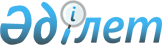 О внесении изменений в постановление акимата Мангистауского района Мангистуской области от 3 февраля 2021 года №195 "Об определении и утверждении мест и маршрутов размещения нестационарных торговых объектов на территории Мангистауского района"Постановление акимата Мангистауского района Мангистауской области от 21 декабря 2021 года № 684. Зарегистрировано в Министерстве юстиции Республики Казахстан 10 февраля 2022 года № 26779
      ПОСТАНОВЛЯЕТ:
      1. Внести в постановление акимата Мангистауского района Мангистуской области от 3 февраля 2021 года №195 "Об определении и утверждении мест и маршрутов размещения нестационарных торговых объектов на территории Мангистауского района" (зарегистрировано в Реестре государственной регистраций нормативных правовых актов под №4455) следующие изменения: 
      заголовок изложить в новой редакции:
      "Об утверждении мест размещения нестационарных торговых объектов на территории Мангистауского района"; 
      пункт 1 изложить в новой редакции:
      "1. Утвердить места размещения нестационарных торговых объектов на территории Мангистауского района, согласно приложению к настоящему постановлению."; 
      приложение указанного постановление изложить в новой редакции согласно приложению к настоящему постановлению.
      2. Контроль за исполнением настоящего постановления возложить на заместителя акима Мангистауского района Мангистуской области А.Аккулова. 
      3. Настоящее постановление вводится в действие по истечении десяти календарных дней после дня его первого официального опубликования. Места размещения нестационарных торговых объектов на территории Мангистауского района
					© 2012. РГП на ПХВ «Институт законодательства и правовой информации Республики Казахстан» Министерства юстиции Республики Казахстан
				
      Аким Мангистауского района 

Т. Кушмаганбетов
Приложение к постановлениюАкимата Мангистауского районаот 21 декабря 2021 года№ 684Приложение к постановлениюакимата Мангистаускогорайона Мангистауской областиот 3 февраля 2021 года№195
Месторасположение
Период осуществления торговой деятельности 
Сфера деятельности
Занимаемая площадь (квадратный метр)
Близлежащая инфраструктура (торговое объекты, в которых реализуется схожий ассортимент товаров, а также объекты общественного питания)
село Акшымырау
село Акшымырау
село Акшымырау
село Акшымырау
село Акшымырау
Улица 3, левая сторона здания государственного учреждения "Аппарат акима села Акшымырау"
5 лет
Продовольственные, непродовольственные товары
50 квадратных метров
торговые объекты, в которых реализуется схожий ассортимент товаров, отсутствуют
село Кызан
село Кызан
село Кызан
село Кызан
село Кызан
6 микрорайон, правая сторона здания государственного учреждения "Аппарат акима села Кызан"
5 лет
Продовольственные, непродовольственные товары
50 квадратных метров
торговые объекты, в которых реализуется схожий ассортимент товаров, отсутствуют
село Тущыкудык сельского округа Тущыкудык
село Тущыкудык сельского округа Тущыкудык
село Тущыкудык сельского округа Тущыкудык
село Тущыкудык сельского округа Тущыкудык
село Тущыкудык сельского округа Тущыкудык
Улица С.Абдрахманова, правая сторона магазина "Айтқали"
5 лет
Продовольственные, непродовольственные товары
50 квадратных метров
торговые объекты, в которых реализуется схожий ассортимент товаров, отсутствуют
село Киякты сельского округа Тущыкудык
село Киякты сельского округа Тущыкудык
село Киякты сельского округа Тущыкудык
село Киякты сельского округа Тущыкудык
село Киякты сельского округа Тущыкудык
Левая сторона здания медицинского пункта села Киякты 
5 лет
Продовольственные, непродовольственные товары
50 квадратных метров
торговые объекты, в которых реализуется схожий ассортимент товаров, отсутствуют
село Шебир сельского округа Шебир
село Шебир сельского округа Шебир
село Шебир сельского округа Шебир
село Шебир сельского округа Шебир
село Шебир сельского округа Шебир
Улица Тауелсиздик, левая сторона здания государственного учреждения "Аппарат акима сельского округа Шебир"
5 лет
Продовольственные, непродовольственные товары
50 квадратных метров
торговые объекты, в которых реализуется схожий ассортимент товаров, отсутствуют
село Жынгылды
село Жынгылды
село Жынгылды
село Жынгылды
село Жынгылды
Улица Бегей батыра, 34 километр автомобильной дороги "Шетпе- Актау" (левая сторона по направлению с села Шетпе в город Актау)
5 лет
Продовольственные, непродовольственные товары
50 квадратных метров
торговые объекты, в которых реализуется схожий ассортимент товаров, отсутствуют
50 километра автомобильной дороги "Шетпе-Актау" (левая сторона по направлению с села Шетпе в город Актау)
5 лет
Продовольственные, непродовольственные товары
50 квадратных метров
торговые объекты, в которых реализуется схожий ассортимент товаров, отсутствуют
село Тущыбек сельского округа Отпан
село Тущыбек сельского округа Отпан
село Тущыбек сельского округа Отпан
село Тущыбек сельского округа Отпан
село Тущыбек сельского округа Отпан
Улица Шипажай, правая сторона здания государственного учреждения "Аппарат акима сельского округа Отпан"
5 лет
Продовольственные, непродовольственные товары
50 квадратных метров
торговые объекты, в которых реализуется схожий ассортимент товаров, отсутствуют
село 15-Бекет сельского округа Отпан
село 15-Бекет сельского округа Отпан
село 15-Бекет сельского округа Отпан
село 15-Бекет сельского округа Отпан
село 15-Бекет сельского округа Отпан
Левая сторона здания железнодорожной станции №15
5 лет
Продовольственные, непродовольственные товары
50 квадратных метров
торговые объекты, в которых реализуется схожий ассортимент товаров, отсутствуют
село Шайыр сельского округа Шайыр
село Шайыр сельского округа Шайыр
село Шайыр сельского округа Шайыр
село Шайыр сельского округа Шайыр
село Шайыр сельского округа Шайыр
Улица А.Туякова, левая сторона здания товарищества с ограниченной ответственностью "Шетпесулары LTD" 
5 лет
Продовольственные, непродовольственные товары
50 квадратных метров
торговые объекты, в которых реализуется схожий ассортимент товаров, отсутствуют
Улица К.Турмаганбетулы, правая сторона магазина "Медет"
5 лет
Продовольственные, непродовольственные товары
50 квадратных метров
торговые объекты, в которых реализуется схожий ассортимент товаров, отсутствуют
село Тиген сельского округа Шайыр
село Тиген сельского округа Шайыр
село Тиген сельского округа Шайыр
село Тиген сельского округа Шайыр
село Тиген сельского округа Шайыр
59 километра автомобильной дороги "Шетпе- Кызан" (левая сторона по направлению с села Шетпе в село Кызан)
5 лет
Продовольственные, непродовольственные товары
50 квадратных метров
торговые объекты, в которых реализуется схожий ассортимент товаров, отсутствуют
село Уштаган сельского округа Актобе
село Уштаган сельского округа Актобе
село Уштаган сельского округа Актобе
село Уштаган сельского округа Актобе
село Уштаган сельского округа Актобе
Улица А.Утепбергенова, правая сторона здания государственного учреждения "Аппарат акима сельского округа Актобе"
5 лет
Продовольственные, непродовольственные товары
50 квадратных метров
торговые объекты, в которых реализуется схожий ассортимент товаров, отсутствуют
село Сазды сельского округа Актобе
село Сазды сельского округа Актобе
село Сазды сельского округа Актобе
село Сазды сельского округа Актобе
село Сазды сельского округа Актобе
Напротив здания медицинского пункта села Сазды 
5 лет
Продовольственные, непродовольственные товары
50 квадратных метров
торговые объекты, в которых реализуется схожий ассортимент товаров, отсутствуют
село Жарма сельского округа Актобе
село Жарма сельского округа Актобе
село Жарма сельского округа Актобе
село Жарма сельского округа Актобе
село Жарма сельского округа Актобе
Напротив здания медицинского пункта села Жарма
5 лет
Продовольственные, непродовольственные товары
50 квадратных метров
торговые объекты, в которых реализуется схожий ассортимент товаров, отсутствуют
село Онды сельского округа Онды
село Онды сельского округа Онды
село Онды сельского округа Онды
село Онды сельского округа Онды
село Онды сельского округа Онды
Центральная площадь, напротив здания Дома ветеранов
5 лет
Продовольственные, непродовольственные товары
50 квадратных метров
торговые объекты, в которых реализуется схожий ассортимент товаров, отсутствуют
село Беки сельского округа Онды
село Беки сельского округа Онды
село Беки сельского округа Онды
село Беки сельского округа Онды
село Беки сельского округа Онды
Левая сторона чайханы "Куандық"
5 лет
Продовольственные, непродовольственные товары
50 квадратных метров
торговые объекты, в которых реализуется схожий ассортимент товаров, отсутствуют
село Баскудук сельского округа Онды
село Баскудук сельского округа Онды
село Баскудук сельского округа Онды
село Баскудук сельского округа Онды
село Баскудук сельского округа Онды
Напротив здания медицинского пункта села Баскудык
5 лет
Продовольственные, непродовольственные товары
50 квадратных метров
торговые объекты, в которых реализуется схожий ассортимент товаров, отсутствуют
село Сайотес сельского округа Сайотес
село Сайотес сельского округа Сайотес
село Сайотес сельского округа Сайотес
село Сайотес сельского округа Сайотес
село Сайотес сельского округа Сайотес
Центральная площадь, напротив здания государственного учреждения "Аппарат акима сельского округа Сайотес"
5 лет
Продовольственные, непродовольственные товары
50 квадратных метров
торговые объекты, в которых реализуется схожий ассортимент товаров, отсутствуют
Село Боздак сельского округа Сайотес
Село Боздак сельского округа Сайотес
Село Боздак сельского округа Сайотес
Село Боздак сельского округа Сайотес
Село Боздак сельского округа Сайотес
Напротив чайханы "Аманкелді"
5 лет
Продовольственные, непродовольственные товары
50 квадратных метров
торговые объекты, в которых реализуется схожий ассортимент товаров, отсутствуют
село Жармыш
село Жармыш
село Жармыш
село Жармыш
село Жармыш
Улица Рахмета, правая сторона здания государственного учреждение "Аппарат акима села Жармыш"
5 лет
Продовольственные, непродовольственные товары
50 квадратных метров
торговые объекты, в которых реализуется схожий ассортимент товаров, отсутствуют
село Шетпе
село Шетпе
село Шетпе
село Шетпе
село Шетпе
Улица И.Тиленбайулы, напротив здания минимаркета "Дархан"
5 лет
Продовольственные, непродовольственные товары
50 квадратных метров
торговые объекты, в которых реализуется схожий ассортимент товаров, отсутствуют
Напротив площади центрального рынка "Ақбөкен"
5 лет
Продовольственные, непродовольственные товары
50 квадратных метров
торговые объекты, в которых реализуется схожий ассортимент товаров, отсутствуют